  GRAD SKRADIN  GRADSKO VIJEĆEKLASA: 944-06/23-01/1URBROJ: 2182-03-02-23-1Skradin, 30. studenoga 2023. godineNa temelju članka 35., 287. i 391. Zakona o vlasništvu i drugim stvarnim pravima (NN 91/96, 68/98, 137/99, 22/00, 73/00, 129/00, 114/01, 79/06, 141/06, 146/08, 38/09, 153/09, 143/12, 152/14, 81/15 – pročišćeni tekst, 94/17), članka 48. st. 3. Zakona o lokalnoj i područnoj (regionalnoj) samoupravi (NN 33/01, 60/01, 129/05, 109/07, 125/08, 36/09, 150/11, 144/12, 19/13, 137/15, 123/17, 98/19, 144/20), članka 34. Statuta Grada Skradina („Službeni vjesnik Šibensko-kninske županije“, broj 3/21, 15/22) i članka 7. stavka 2. Odluke o donošenju mjere demografske politike Grada Skradina u svrhu poticanja rješavanja stambenog pitanja mladih obitelji (Službeni vjesnik Šibensko-kninske županije 15/23), Gradsko vijeće Grada Skradina na 19. sjednici, od 30. studenoga 2023.g., donosiO D L U K Uo raspisivanju i provođenju javnog natječaja za osnivanje prava građenja na nekretninama u vlasništvu Grada Skradina radi izgradnje obiteljske kućeČlanak 1. Raspisat će se javni natječaj za osnivanje prava građenja na nekretninama u vlasništvu Grada Skradina radi izgradnje obiteljske kuće na rok od 99 (slovima: devedesetdevet) godina, radi izgradnje obiteljske kuće na građevinskom zemljištu u vlasništvu Grada Skradina i to:-2-U odnosu na prostorno plansku dokumentaciju, nekretnine na kojima se osniva pravo građenja nalaze se unutar građevinske zone, sukladno Prostornom plana uređenja Grada Skradina (Službeni vjesnik Šibensko-kninske županije br. 6/01, 6/08, 13/15 i 14/18  ). Članak 2.Sastavni dio ove Odluke čine:Procjembeni elaborat, BR. T.D.: 10/23 od 28. kolovoza 2023.g. (datum vrednovanja),  Procjembeni elaborat, BR. T.D.: 11/23 od 28. kolovoza 2023.g. (datum vrednovanja),  Članak 3.Javni natječaj za osnivanje prava građenja iz članka 1. ove Odluke raspisat će se prema tekstu natječaja koji čini sastavni dio ove Odluke.Članak 4. Javni natječaj objavit će se na Oglasnoj ploči Grada Skradina i na internetskoj stranici Grada Skradina (http://www.grad-skradin.hr ) u trajanju od 60 (slovima: šezdeset) dana. U dnevnom tisku objavit će se obavijest o raspisanom javnom natječaju.Članak 5. Ovlašćuje se gradonačelnik Grada Skradina da raspiše javni natječaj iz članka 3. ove Odluke.Upravni odjel za gospodarstvo, komunalne djelatnosti i lokalnu samoupravu zadužuje se za provedbu radnji potrebnih za raspisivanje natječaja i pripremu ugovora o osnivanju prava građenja sukladno utvrđenim rezultatima natječaja.Povjerenstvo za provedbu natječaja za raspolaganje nekretninama u vlasništvu Grada Skradina utvrdit će rezultate natječaja i izraditi prijedlog Odluke o proglašenju najpovoljnijeg ponuditelja.   Članak 6. Ova Odluka stupa na snagu prvog dana od dana objave u „Službenom vjesniku Šibensko-kninske županije“.      						GRADSKO VIJEĆE						GRADA SKRADINA										PREDSJEDNICA										 Nadija Zorica, v.r.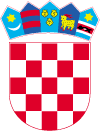 REPUBLIKA HRVATSKAŠIBENSKO-KNINSKA ŽUPANIJAKATASTARSKA ČESTICAPOVRŠINAK.Č.(m2)POČETNA TRŽIŠNA KUPOPRODAJNA CIJENA (EUR/KN)POČETNA TRŽIŠNA VRIJEDNOST GODIŠNJE NAKNADE ZA OSNIVANJE PRAVA GRAĐENJA (EUR/KN)JAMČEVINA (10% početne tržišne vrijednosti godišnje naknade za osnivanje prava građenje)K.O.DUBRAVICEPOVRŠINAK.Č.(m2)POČETNA TRŽIŠNA KUPOPRODAJNA CIJENA (EUR/KN)POČETNA TRŽIŠNA VRIJEDNOST GODIŠNJE NAKNADE ZA OSNIVANJE PRAVA GRAĐENJA (EUR/KN)JAMČEVINA (10% početne tržišne vrijednosti godišnje naknade za osnivanje prava građenje)Dio 900/51000 m29.310,00 eur/70.146,20 kn139,65 eur/1.052,19 kn13,96 eur/105,21 kn434/19462 m24.310.46 eur/32.477,16 kn64,65 eur/487,15 kn6,46 eur/48,71 kn434/18452m24.217,16 eur/31.774,19 kn63,25 eur/476,55 kn6,32 eur/47,65 kn434/21625 m25.831,25 eur/43.935,55 kn87,46 eur/659,03 kn8,74 eur/65, 90 kn434/22519 m24.842,27 eur/36.484,08 kn72,63 eur/547,26 kn7,26 eur/54,72 kn